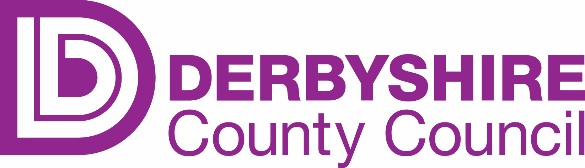 V 3 September 2017 Referral Criteria and Checklist for Unsatisfactory School Attendance Referral Criteria and Checklist for Unsatisfactory School AttendancePUPIL NAME:              PUPIL NAME:              SCHOOL:SCHOOL:All cases will need to meet at least one of the following minimum criteria for unauthorised absence before a case can be accepted for investigation/consideration of possible legal intervention: All cases will need to meet at least one of the following minimum criteria for unauthorised absence before a case can be accepted for investigation/consideration of possible legal intervention: Two consecutive weeks of unauthorised absenceORORSecondary schools: 10 sessions of unauthorised absence in a 5 week period.Primary schools: 5 sessions of unauthorised absence in a 5 week period, or 10 sessions of authorised absence in a 5 week period where no medical evidence has been received.Persistent absence threshold met within the last 12 months and where there is a minimum of 5 sessions of unauthorised absence in the last 5 week period.Attendance monitoring checklist FOR CASES referred by SCHOOLAttendance monitoring checklist FOR CASES referred by SCHOOLAn attendance printout should accompany the referralChild’s current attendance:Number of unauthorised sessions over last 5 school weeks (from pupils attendance print out)Is pupil persistently absent (90% or below):WHAT WORK HAS SCHOOL DONE SO FARWHAT WORK HAS SCHOOL DONE SO FARTelephone contact with parent to establish reasons for absence (dates):Letter contact with parent, offering support and explaining concerns/ consequences if unauthorised absence continues (dates of letters):Home visits (dates):Letter contact with parent asking for future medical evidence of absence (date of letter):Parent invited into school to discuss attendance concerns (dates of meetings):Outcome of meeting(s):Outcome of meeting(s):Early Help Assessment completed:Parent placed on a school attendance panel (date of meeting):Was a Family Support Worker (EWL) present at the school attendance panel meeting?Outcome of panel process:Outcome of panel process:Other agencies involved:Other agencies involved:Signature:                                                 Date:Signature:                                                 Date: